Об утверждении Положения о пенсионном обеспечении лица, замещавшего муниципальную должность в муниципальном образовании «Муниципальный округ Можгинский район Удмуртской Республики»           В соответствии с  Законом Удмуртской Республики от 24 октября 2008 года № 43-РЗ «О гарантиях осуществления полномочий депутата представительного органа муниципального образования, члена выборного органа местного самоуправления, выборного должностного лица местного самоуправления в Удмуртской Республике», постановлением Правительства Удмуртской Республики от 20 февраля 2020 года № 40 «О внесении изменений в постановление Правительства Удмуртской Республики от 9 февраля 2015 года № 30 «Об утверждении Правил назначения, перерасчета размера и выплаты пенсии за выслугу лет государственным гражданским служащим Удмуртской Республики»  и руководствуясь Уставом муниципального образования «Муниципальный округ Можгинский район Удмуртской Республики»,СОВЕТ  ДЕПУТАТОВ РЕШИЛ:        1. Утвердить прилагаемое Положение о пенсионном обеспечении лица, замещавшего муниципальную должность в муниципальном образовании «Муниципальный округ Можгинский район Удмуртской Республики».       2. Решение вступает в силу  с  даты его официального опубликования   винформационно-телекоммуникационной сети «Интернет» на официальном сайте муниципального образования «Муниципальный округ Можгинский район Удмуртской Республики» www.mozhga-rayon.ru и в Собрании муниципальных правовых актов муниципального образования «Муниципальный округ Можгинский район Удмуртской Республики».Председатель Совета депутатов муниципального образования      		                             «Муниципальный округ Можгинский районУдмуртской Республики»                                                     Г. П. КорольковаГлава муниципального образования «Муниципальный округ Можгинский районУдмуртской Республики»                                                          А. Г. Васильев        г. Можга«___»________2022 года         № ____УТВЕРЖДЕНО решением Совета депутатов муниципального образования «Муниципальный округ  Можгинский район Удмуртской Республики» от _________2022 года  №________Положениео пенсионном обеспечении лица, замещавшего муниципальную должность в муниципальном образовании «Муниципальный округ  Можгинский район Удмуртской Республики»           Настоящее Положение устанавливает в соответствии с Федеральным законом «О государственном пенсионном обеспечении в Российской Федерации», Законом Удмуртской Республики «О гарантиях осуществления полномочий депутата представительного органа муниципального образования, члена выборного органа местного самоуправления, выборного должностного лица местного самоуправления в Удмуртской Республике», Уставом муниципального образования «Муниципальный округ  Можгинский район Удмуртской Республики» основания возникновения права лица, замещавшего муниципальную должность в муниципальном образовании «Можгинский район»,  на установление и выплату ежемесячной доплаты к пенсии. Статья 1. Основные понятия, используемые в Положении.       Настоящим Положением устанавливаются основные понятия: 1) ежемесячная доплата к пенсии - ежемесячная муниципальная денежная выплата, право на получение которой определяется в соответствии с условиями и нормами, установленными настоящим Положением, предоставляемая гражданам в целях компенсации им заработка (дохода), утраченного в связи с прекращением полномочий лица, замещавшего выборную муниципальную должность при достижении установленной законом выслуги при выходе на страховую пенсию по старости (инвалидности); 2) лицо, замещавшее муниципальную должность - граждане, осуществлявшие полномочия на постоянной основе члена выборного органа местного самоуправления (далее - член выборного органа) и выборного должностного лица местного самоуправления (далее - выборное должностное лицо); 3) стаж замещения муниципальной должности - суммарная продолжительность периодов замещения муниципальной должности, осуществления полномочий на постоянной основе; 4) должностной оклад - месячный оклад лица, замещавшего муниципальную должность, устанавливаемый муниципальными нормативными правовыми актами органа местного самоуправления; 5) установление ежемесячной доплаты – установление, выплата и перерасчет размера ежемесячной доплаты к пенсии. Статья 2. Право на ежемесячную доплату к пенсии        1. Лицо, замещавшее муниципальную должность не менее 5 лет, а также депутат, осуществлявший полномочия на постоянной основе не менее 4 лет 6 месяцев  в случае сокращения срока полномочий на основании статьи 81.1 Федерального закона от 12 июня 2002 года № 67-ФЗ «Об основных гарантиях избирательных прав и права на участие в референдуме граждан Российской Федерации», и получавшие денежное содержание за счет средств местного бюджета, имеют право на ежемесячную доплату к страховой пенсии, назначенной в соответствии с Федеральным законом от 28 декабря 2013 года № 400-ФЗ «О страховых пенсиях» (далее - Федеральный закон «О страховых пенсиях») либо досрочно оформленной в соответствии с Законом Российской Федерации от 19 апреля 1991 года № 1032-1 «О занятости населения в Российской Федерации» (далее - Закон Российской Федерации «О занятости населения в Российской Федерации») (далее - ежемесячная доплата к пенсии).      2. Ежемесячная доплата к пенсии лицу, указанному в части 1 настоящей статьи, устанавливается при осуществлении полномочий на постоянной основе до 7 лет в размере 55 процентов, свыше 7 лет - 75 процентов от 2,8 его должностного оклада с учетом районного коэффициента за вычетом страховой пенсии по старости (инвалидности), фиксированной выплаты к страховой пенсии и повышений фиксированной выплаты к страховой пенсии, установленных в соответствии с Федеральным законом «О страховых пенсиях», а также пенсии, назначенной в соответствии с частью 2 статьи 32 Закона Российской Федерации «О занятости населения в Российской Федерации».      3. При установлении ежемесячной доплаты к пенсии периоды замещения должности, предусмотренной частью 1 настоящей статьи, суммируются. К указанным периодам суммируются периоды замещения лицом, замещавшим муниципальную должность, должностей, предусмотренных частью 1 статьи 9 настоящего Положения. Статья 3. Условия исчисления размера ежемесячной доплаты       Для исчисления размера ежемесячной доплаты к пенсии лица, указанного в части 1 настоящей статьи, применяется должностной оклад по выбору этого лица по муниципальной должности, замещавшейся им на день прекращения полномочий либо на день достижения им возраста, дающего право на страховую пенсию по старости. Статья 4. Финансовое обеспечение расходов на установлениеи выплату ежемесячной доплаты      Финансовое обеспечение расходов на установление и выплату ежемесячной доплаты, включая организацию их доставки, установленных в соответствии с настоящим Положением, производится за счет средств бюджета муниципального образования «Можгинский район». Статья 5. Назначение ежемесячной доплаты.1. Ежемесячная доплата к пенсии не назначается лицу, замещавшему муниципальную должность, в случае прекращения полномочий указанного лица по основаниям, предусмотренным абзацем седьмым части 16 статьи 35, пунктами 2.1, 3, 6 - 9 части 6, частью 6.1 статьи 36, частью 7.1, пунктами 5 - 8 части 10, частью 10.1 статьи 40, частями 1 и 2 статьи 73 Федерального закона от 6 октября 2003 года № 131-ФЗ  «Об общих принципах организации местного самоуправления в Российской Федерации».Ежемесячная доплата к пенсии не назначается, а выплата назначенной ежемесячной доплаты к пенсии прекращается лицу, указанному в пункте 1  статьи 2, в случае вступления в отношении него в законную силу обвинительного приговора суда за преступление против государственной власти или иное умышленное преступление, совершенное в любой из периодов замещения муниципальных должностей.        2. Размер ежемесячной доплаты не может быть менее 2575 рублей. Размер ежемесячной доплаты к пенсии лица, замещавшего муниципальную должность, не может быть менее минимального размера пенсии за выслугу лет муниципального служащего, установленного муниципальным правовым актом.Статья 6. Условия установления ежемесячной доплаты к пенсии1. Лицам, имеющим одновременно право на ежемесячную доплату к пенсии в соответствии с настоящим Положением, ежемесячное пожизненное содержание, ежемесячную доплату к пенсии (ежемесячному пожизненному содержанию) или дополнительное (пожизненное) ежемесячное материальное обеспечение, назначаемые и финансируемые за счет средств федерального бюджета в соответствии с федеральными законами, актами Президента Российской Федерации и Правительства Российской Федерации, а также на пенсию за выслугу лет (ежемесячную доплату к пенсии, иные выплаты, кроме пожизненного ежемесячного вознаграждения гражданам, удостоенным почетного звания Удмуртской Республики «Почетный гражданин Удмуртской Республики»), устанавливаемую в соответствии с законодательством Удмуртской Республики или законодательством иных субъектов Российской Федерации, либо актами органов местного самоуправления в связи с замещением государственных должностей Удмуртской Республики, государственных должностей иных субъектов Российской Федерации или муниципальных должностей, либо в связи с прохождением государственной гражданской службы Удмуртской Республики, государственной гражданской службы иных субъектов Российской Федерации или муниципальной службы, назначается ежемесячная доплата к пенсии за выслугу лет в соответствии с настоящим Положением или одна из иных указанных выплат по их выбору.          2. В случае, если лицу, замещавшему муниципальную должность, назначены две пенсии, то при определении размера ежемесячной доплаты учитывается сумма двух пенсий.          3. Вопросы, связанные с установлением и выплатой доплаты к пенсии, а также с удержанием излишне выплаченной доплаты к пенсии, не урегулированные настоящей статьей, разрешаются применительно к правилам назначения пенсии в соответствии с Федеральным законом «О страховых пенсиях». Статья 7.  Порядок установления и выплаты ежемесячной доплаты к пенсии и порядок ее оформления.Лицо, замещавшее муниципальную должность  в муниципальном образовании «Муниципальный округ Можгинский район Удмуртской Республики», подает в отдел организационно-кадровой и правовой работы Администрации муниципального образования «Муниципальный округ Можгинский район Удмуртской Республики» (далее - кадровая служба) письменное заявление на имя Главы муниципального образования «Муниципальный округ Можгинский район Удмуртской Республики» по форме, согласно приложению  1 к настоящему Положению, к которому прилагаются:- паспорт гражданина Российской Федерации или временное удостоверение личности гражданина Российской Федерации, выдаваемое на период оформления паспорта в порядке, утверждаемом уполномоченным федеральным органом исполнительной власти (возвращается гражданину после регистрации  заявления), а при направлении по почте – копия документа, указанного в настоящем абзаце;-  согласие на обработку персональных данных по форме, предусмотренной приложением  2;Заявление и документы (копии документов), предусмотренные приложением 2 могут быть представлены непосредственно гражданином, его представителем или направлены по почте. В случае если заявление и приложенные к нему документы подаются представителем гражданина, дополнительно представляется 	документ, удостоверяющий его личность, а также документ, подтверждающий его полномочия.Лицо, замещавшее муниципальную должность  в муниципальном образовании «Муниципальный округ Можгинский район Удмуртской Республики», может обращаться за ежемесячной доплатой к пенсии в любое время после возникновения права на нее и назначения страховой пенсии по старости (пенсии по инвалидности) либо досрочно оформленной в соответствии с Законом Российской Федерации от 19.04.1991 года № 1032-1 «О занятости населения в Российской Федерации» без ограничения каким-либо сроком путем подачи соответствующего заявления.Заявление о назначении ежемесячной доплаты к пенсии регистрируется в день подачи (получения по почте) кадровой службой в специальном журнале.      4. При приеме заявления о назначении ежемесячной доплаты к пенсии от лица, замещавшего муниципальную должность, имеющего право на ежемесячную доплату к пенсии, кадровая служба при наличии документов, указанных в пункте 1 статьи 7 настоящего Положения, для ее назначения:      - проверяет правильность оформления заявления и соответствие изложенных в нем сведений документу, удостоверяющему личность, и иным представленным документам;      - сличает подлинники документов с их копиями, фиксирует выявленные расхождения;      - регистрирует заявление и уведомляет заявителя о перечне сведений и документов, которые будут получены кадровой службой путем направления межведомственного запроса и запроса в Единую государственную информационную систему социального обеспечения;       - оказывает содействие лицу, замещавшему муниципальную должность, в получении недостающих документов для назначения ежемесячной доплаты к пенсии;      - организует оформление справки  о размере должностного оклада, применяемого при определении размера доплаты к пенсии лица, замещавшего муниципальную должность, по форме согласно приложению 3 к настоящему Положению, оформляет справку о периодах замещения муниципальных должностей, дающих право на ежемесячную доплату к пенсии, по форме, согласно приложению 4 к настоящему Положению;     -  производит расчет размера ежемесячной доплаты к пенсии;     - готовит распоряжение Администрации муниципального образования «Муниципальный округ Можгинский район Удмуртской Республики» об установлении ежемесячной доплаты к пенсии лицу, замещавшему муниципальную должность, согласно приложению 5 к настоящему Положению.        5.  В случае отказа в назначении ежемесячной доплаты к пенсии кадровая служба в письменной форме  извещает заявителя об отказе в назначении ежемесячной доплаты к пенсии с указанием причин отказа не позднее 5 дней со дня внесения соответствующего решения.        6. Ежемесячная доплата к пенсии перечисляется Управлением бухгалтерского учета и отчетности  Администрации муниципального образования «Можгинский район» на лицевой счет получателя, открытый в любом банковском учреждении.        7. Ежемесячная доплата к пенсии не выплачивается в период замещения государственной должности Российской Федерации, государственной должности Удмуртской Республики, государственной должности иного субъекта Российской Федерации, должности государственной гражданской службы, должности муниципальной службы и муниципальной должности, замещаемой на профессиональной постоянной основе, или при назначении пенсии за выслугу лет, или ежемесячного пожизненного содержания, или при установлении дополнительного пожизненного ежемесячного материального обеспечения.      Лицо, замещавшее муниципальную должность, получающее ежемесячную доплату к пенсии и назначенное на одну из должностей, указанных в абзаце 1 настоящего пункта, обязано в 5-дневный срок сообщить об этом в письменной форме в кадровую службу.       Ежемесячная доплата к пенсии приостанавливается со дня назначения на одну из должностей, указанных в абзаце 1 настоящего пункта, по распоряжению Администрации муниципального образования «Муниципальный округ Можгинский район Удмуртской Республики».      8. Ежемесячная доплата к пенсии возобновляется  в 5-дневный срок со дня поступления заявления о возобновлении ежемесячной доплаты к пенсии и оформляется распоряжением Администрации муниципального образования «Муниципальный округ Можгинский район Удмуртской Республики».        Ежемесячная доплата к пенсии возобновляется с 1-го числа того месяца, когда лицо, замещавшее муниципальную должность, получавшее ежемесячную доплату к пенсии, обратилось с заявлением о ее возобновлении, но не ранее дня, когда наступило право на возобновление выплаты ежемесячной доплаты к пенсии.    9. Выплата ежемесячной доплаты к пенсии прекращается лицу, замещавшему муниципальную должность, которому в соответствии с законодательством Российской Федерации назначено ежемесячное пожизненное содержание, или дополнительное ежемесячное материальное обеспечение, или установлено дополнительное пожизненное ежемесячное материальное обеспечение, либо в соответствии с законодательством субъектов Российской Федерации назначена пенсия за выслугу лет.       В связи с назначением выплат, указанных в абзаце первом настоящего пункта, гражданин в 5-дневный срок направляет заявление, форма которого предусмотрена приложением 1, в кадровую службу с приложением копии документа о назначении этих выплат.       В случае, если гражданином не представлен документ, указанный в абзаце первом настоящего пункта, кадровая служба в течение 3 рабочих дней со дня поступления заявления о прекращении выплаты ежемесячной доплаты к страховой пенсии (пенсии по инвалидности) направляет в установленном порядке запрос о предоставлении сведений в Единую государственную информационную систему социального обеспечения либо в рамках межведомственного взаимодействия в орган, осуществляющий соответствующую выплату, о предоставлении справки, подтверждающей назначение выплаты. Наименование органа, из которого в рамках межведомственного взаимодействия должны быть получены сведения о назначении выплаты, указывается гражданином в заявлении о прекращении выплаты ежемесячной доплаты к пенсии.     10. Перерасчет размера ежемесячной доплаты к пенсии производится в случаях:       -  изменения размера страховой пенсии (пенсии по инвалидности);       - при  централизованном повышении должностных окладов лиц, замещающих  муниципальные должности;      -  при  изменении минимального размера пенсии за выслугу лет муниципальных служащих муниципального образования «Муниципальный округ Можгинский район Удмуртской Республики» на основании решения Совета депутатов муниципального образования «Муниципальный округ Можгинский район Удмуртской Республики».       Перерасчет размера ежемесячной доплаты к пенсии производится кадровой службой в течение 5 рабочих дней со дня поступления ответа на запрос о предоставлении сведений из Единой государственной информационной системы социального обеспечения.         Перерасчет размера ежемесячной доплаты к пенсии в соответствии с абзацем 2 пункта 10 производится со дня изменения размера пенсии.        При централизованном повышении страховой пенсии  (пенсии по инвалидности) кадровая служба направляет запрос о предоставлении сведений о размере пенсии в Единую государственную информационную систему социального обеспечения. В остальных случаях справка о размере пенсии предоставляется получателем ежемесячной доплаты к пенсии.      11. В случае смерти лица, получающего ежемесячную доплату к пенсии, а также в случае признания его в установленном порядке умершим или безвестно отсутствующим, выплата прекращается с 1-го числа месяца, следующего за месяцем, в котором наступила смерть лица, получающего ежемесячную доплату к пенсии, либо вступило в силу решение суда об объявлении его умершим или решение суда о признании его безвестно отсутствующим.Статья 8. Срок, на который назначается ежемесячная доплата       1. Ежемесячная доплата, предусмотренная настоящим Положением, назначается с 1-го числа месяца, в котором гражданин обратился за ней, но не ранее чем со дня возникновения права на нее.        2. Ежемесячная доплата к пенсии (за исключением пенсии за выслугу лет, установленной к страховой пенсии по инвалидности) назначается бессрочно. Статья 9. Особенности применения настоящего Положения  в отношении отдельных категорий должностных лиц         1. Должностные лица местного самоуправления (главы муниципальных образований и главы администраций муниципальных образований, избранные на муниципальных выборах или из состава представительного органа муниципального образования и осуществлявшие полномочия до вступления в силу настоящего Положения, главы администраций муниципальных образований, назначенные представительным органом муниципального образования из своего состава и осуществлявшие свои полномочия до 25 декабря 2002 года) и депутаты, осуществлявшие полномочия на постоянной основе до вступления в силу настоящего Положения, не соответствующие требованиям, установленным частью 1 статьи 2 настоящего Положения, имеют право на ежемесячную доплату к пенсии, если указанные лица осуществляли свои полномочия в установленный настоящей частью период не менее 4 лет.         2. Ежемесячная доплата к пенсии лицу, указанному в части 1 настоящей статьи, устанавливается при осуществлении полномочий на постоянной основе от 4 до 7 лет в размере 55 процентов, свыше 7 лет - 75 процентов от 2,8 его должностного оклада с учетом районного коэффициента за вычетом страховой пенсии по старости (инвалидности), фиксированной выплаты к страховой пенсии и повышений фиксированной выплаты к страховой пенсии, установленных в соответствии с Федеральным законом «О страховых пенсиях», а также пенсии, назначенной в соответствии с частью 2 статьи 32 Закона Российской Федерации «О занятости населения в Российской Федерации».         3. Пенсионное обеспечение лиц, указанных в части 1 настоящей статьи, осуществляется в порядке, установленном статьями 2 и 7 настоящего Положения, с учетом особенностей, предусмотренных настоящей статьей.       Статья 10. Информация о лицах, замещавшим муниципальные должности в органах местного самоуправления муниципального образования «Муниципальный округ Можгинский район Удмуртской Республики» и получающих ежемесячную доплату к пенсии, размещается в Единой государственной информационной системе социального обеспечения в соответствии с Федеральным законом от 17.07.1999 года № 178-ФХ «О государственной социальной помощи.». Приложение  1к  Положению о пенсионном обеспечении лица, замещавшего муниципальную должность в муниципальном образовании «Муниципальный округ Можгинский район Удмуртской Республики»от «__» _________ 2022  года  № ___Заявление         В соответствии с Положение о пенсионном обеспечении лица, замещавшего муниципальную должность в муниципальном образовании «Муниципальный округ Можгинский район Удмуртской Республики»,  утвержденным решением Совета депутатов от «__»__________  2022 года № _____, прошу установить мне,  замещавшему муниципальную  должность _____________________________________________________________________________________________(наименование должности )ежемесячную доплату к страховой пенсии (пенсии по инвалидности).В период замещения государственной должности Российской Федерации, государственной должности Удмуртской Республики, государственной должности иного субъекта Российской Федерации, должности государственной гражданской службы, должности муниципальной службы и муниципальной должности, замещаемой на профессиональной постоянной основе, или при назначении мне пенсии за выслугу лет, или ежемесячного пожизненного содержания, или при установлении дополнительного пожизненного ежемесячного материального обеспечения, обязуюсь в 5-дневный срок сообщить об этом в кадровую службу Администрации муниципального образования «Муниципальный округ Можгинский район Удмуртской Республики».      При изменении своего места жительства, номера сберегательного счета в пределах Российской Федерации, либо изменении размера страховой пенсии (пенсии по инвалидности) обязуюсь в 5-дневный срок сообщить об этом кадровую службу Администрации муниципального образования «Муниципальный округ Можгинский район Удмуртской Республики».Пенсию за выслугу лет прошу перечислять                                                                                                      (Сбербанк России, коммерческий банк и др)на мой текущий счет №_______________________________________________________________К заявлению приложены:1)__________________________________________________________________________________2) __________________________________________________________________________________"___"_______________ 20____ г.           ______________________  (подпись заявителя)                                                                                                                                                         Заявление зарегистрировано: "___"_______________ 20____ г.М.П.  __________________________________________________________________________________        (подпись,фамилия, инициалы и должность работника кадровой службы Администрации муниципального образования «Можгиснкий район»)»Приложение  2к  Положению о пенсионном обеспечении лица, замещавшего муниципальную должность в муниципальном образовании «Муниципальный округ Можгинский район Удмуртской Республики»от «__» _________ 2022  года  № ___СОГЛАСИЕна обработку и проверке персональных данныхЯ,__________________________________________________________________________, (Ф.И.О.)проживающий по адресу:______________________________________________________,паспорт серии ______, номер _____, выданный ___________«____» _________ ____ года, даю согласие на обработку и проверку моих персональных данных:фамилия, имя, отчество;пол;число, месяц, год и место рождения;домашний адрес (адрес регистрации, дата регистрации по месту жительства, адрес фактического проживания);удостоверение личности (вид, серия и номер документа, кем и когда выдан);номер страхового свидетельства обязательного пенсионного страхования;номера контактных телефонов (мобильного и домашнего);сведения о трудовой деятельности (данные о трудовой занятости на текущее время с полным указанием должности, подразделения, наименования, адреса и телефона организации, а также реквизитов других организаций с полным наименованием  занимаемых ранее в них должностей и времени работы в этих организациях, а также другие сведения);сведения о номере, серии и дате выдачи трудовой книжки (вкладыша в нее) и записях в ней;сведения о заработной плате (данные по окладу, надбавкам и другие сведения);сведения,  указанные  в  оригиналах и копиях приказов по личному составу организации и материалах к ним;сведения о пенсионном обеспечении, о назначенной (досрочно оформленной) трудовой пенсии по старости (инвалидности), о назначенной иной пенсии с указанием нормативного правового акта, в соответствии с которым она назначена, и размера назначенной пенсии; сведения о прохождении военной службы (при наличии). в целях  назначения, расчета и перерасчета ежемесячной доплаты к пенсии лицам, замещавшим муниципальные должности в органах местного самоуправления муниципального образования «Можгинский район».Обработка персональных данных будет осуществляться путем сбора, записи, систематизации, накопления, хранения, уточнения (обновления, изменения), извлечения, использования, передачи (распространения, предоставления, доступа), обезличивания, блокирования, удаления уничтожения персональных данных.   Проверка персональных данных будет осуществляться путем направления межведомственного запроса и запроса в Единую государственную информационную систему социального обеспечения.   Способы обработки персональных данных с использованием:- информационных систем;- системы ЕГИССО.Согласие дается мной на срок осуществления выплаты ежемесячной доплаты к пенсии лицам, замещавшим муниципальную должность. Подтверждаю, что мои права и обязанности в области защиты персональных данных мне разъяснены. В случае неправомерных действий или бездействия оператора настоящее согласие может быть отозвано мной заявлением в письменном виде.__________________________   (подпись, дата)Приложение 3к  Положению о пенсионном обеспечении лица, замещавшего муниципальную должность в муниципальном образовании «Муниципальный округ Можгинский район Удмуртской Республики»от «__» _________ 2022  года  № ___Справка о размере должностного оклада,  применяемого при определении размера доплаты к пенсии______________________________________________________________________(фамилия, имя, отчество)замещавшего должность______________________________________________________(наименование должности)за период с______________________ по_________________________________________                      (день, месяц, год)                                  (день, месяц, год)Размер должностного оклада, применяемого при определении размера доплаты к пенсии, в расчетный период составляет__________________________________ рублей,исходя из:Глава  муниципального образования   	______________________                                                                                                                                                                        (подпись, инициалы, фамилия)Начальник Управления бухгалтерского учета  и отчетности                                                                                       _______________________                                                                                                                                                                      (подпись, инициалы, фамилия)Дата выдачи _________________________                          М.П.  	   (число, месяц, год);Приложение  4к  Положению о пенсионном обеспечении лица, замещавшего муниципальную должность в муниципальном образовании «Муниципальный округ Можгинский район Удмуртской Республики»от «__» _________ 2022  года  № ___СПРАВКАо периодах замещения выборной муниципальной должности, дающих право на ежемесячную доплату к пенсии ________________________________________,                                                              (фамилия, имя, отчество)Руководитель аппарата Администрации района _________________________________                                                                                                          (подпись, фамилия, имя, отчество)Дата _________М.П.Согласовано:Глава муниципального образования «Муниципальный округ Можгинский район Удмсуртской Республики»                                                                 ______________________________________                                                                                    (подпись, фамилия, имя, отчество)Дата_____________  М.П.Приложение  5к  Положению о пенсионном обеспечении лица, замещавшего муниципальную должность в муниципальном образовании «Муниципальный округ Можгинский район Удмуртской Республики»от «__» _________ 2022  года  № ___Об установлении ежемесячной доплаты к пенсии____________________________________________________________(фамилия, имя, отчество лица, замещавшего муниципальную должность) «___» _____________                                                                                                  №___          В соответствии с  Положением о пенсионном обеспечении лица, замещавшего муниципальную должность в муниципальном образовании «Можгинский район»,  утвержденным решением Совета депутатов от _______ № _____, и на основании поданных документов1. Установить гр._________________ с "___"_______________ 20___ года,   замещавшему муниципальную  должность _________________________________________в _____________________________________________________________________________,        (наименование органа местного самоуправления )  ежемесячную доплату к пенсии.            2.  Определить размер ежемесячной доплаты к пенсии в размере _______________________ с учетом того, что:- период замещения  муниципальных должностей составляет  ______ лет;- должностной оклад, применяемый при определении размера доплаты к пенсии, составляет _______________;- общая сумма страховой пенсии (пенсии по инвалидности)  определена в размере ____________, что составляет ______ % от 2,8 его должностного оклада с учётом районного коэффициента, учитываемого для назначения доплаты к пенсии;размер базовой и страховой частей страховой пенсии (пенсии по инвалидности)  на _________ составляет  ________                                                                                                            (дата)     Контроль за выполнением  данного распоряжения возложить на отдел организационно - кадровой и правовой работы  Администрации муниципального образования «Муниципальный округ Можгинский район Удмуртской Республики».Глава муниципального образования«Муниципальный округ Можгинский район Удмуртской Республики»                           ________________________________                                                                                          (подпись, фамилия, имя, отчество)СОВЕТ  ДЕПУТАТОВМУНИЦИПАЛЬНОГО ОБРАЗОВАНИЯ«МУНИЦИПАЛЬНЫЙ ОКРУГ МОЖГИНСКИЙ РАЙОН УДМУРТСКОЙ РЕСПУБЛИКИ»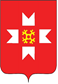 «УДМУРТ ЭЛЬКУНЫСЬ МОЖГА  ЁРОС МУНИЦИПАЛ ОКРУГ» МУНИЦИПАЛ КЫЛДЫТЭТЫСЬДЕПУТАТЪЕСЛЭН КЕНЕШСЫГлаве муниципального образования «Можгинский район»От__________________________________________________(фамилия, имя, отчество)замещавшего муниципальную должность_____________________________________(наименование должности на день увольнения)Домашний адрес:______________________________________________________Телефон_____________________Паспорт: серия_____________ №__________________________выдан________________ кем выдан________________________              Дата рождения________________________________Наименование замещаемой муниципальной должностиУстановленныйдолжностной окладУстановленныйдолжностной окладДолжностной оклад, применяемый приопределении размера доплаты к пенсииДолжностной оклад, применяемый приопределении размера доплаты к пенсииНаименование замещаемой муниципальной должностиЗа периодРазмер(рублейв месяц)Коэффициентповышениядолжностныхокладов,коэффициентпри неполномслужебном днеРазмер (рублей в месяц)с___по____с___по____№ п/п№ записи в трудовой книжкеДатаДатаДатаНаименование должности лица, замещавшего муниципальную должность в  органах местного самоуправленияПродолжительность периодов замещения должностей  в органах местного самоуправления, принимаемая для исчисления размера доплаты к пенсииПродолжительность периодов замещения должностей  в органах местного самоуправления, принимаемая для исчисления размера доплаты к пенсииПродолжительность периодов замещения должностей  в органах местного самоуправления, принимаемая для исчисления размера доплаты к пенсии№ п/п№ записи в трудовой книжкечисломесяцгодНаименование должности лица, замещавшего муниципальную должность в  органах местного самоуправленияв календарном исчислениив календарном исчислениив календарном исчислении№ п/п№ записи в трудовой книжкечисломесяцгодНаименование должности лица, замещавшего муниципальную должность в  органах местного самоуправлениялетмес.дн.ВСЕГО:Администрациямуниципального образования«Можгинский район»(Администрация Можгинского района)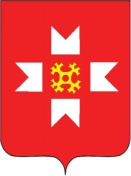 «Можга  ёрос»муниципал кылдытэтлэнАдминистрациез(Можга ёрос Администрациез)РАСПОРЯЖЕНИЕРАСПОРЯЖЕНИЕРАСПОРЯЖЕНИЕ